技術（プログラミング　計測・制御）　　　　　　組　　　番　名前目的：自動で安全な生活をつくる　　　　　　　　　　　　　　　　　　　　　　　　　　方法：プログラミングと　エネルギー変換の技術　の融合　　　　　　　使用する物：LEGO　Spike，タブレットPC、ハンドソープ役割分担　　　　　　　　　　　　　　　　　　　⑥ デザイン製作に向けて（目標・作戦・意気込みなど）⑦ プログラム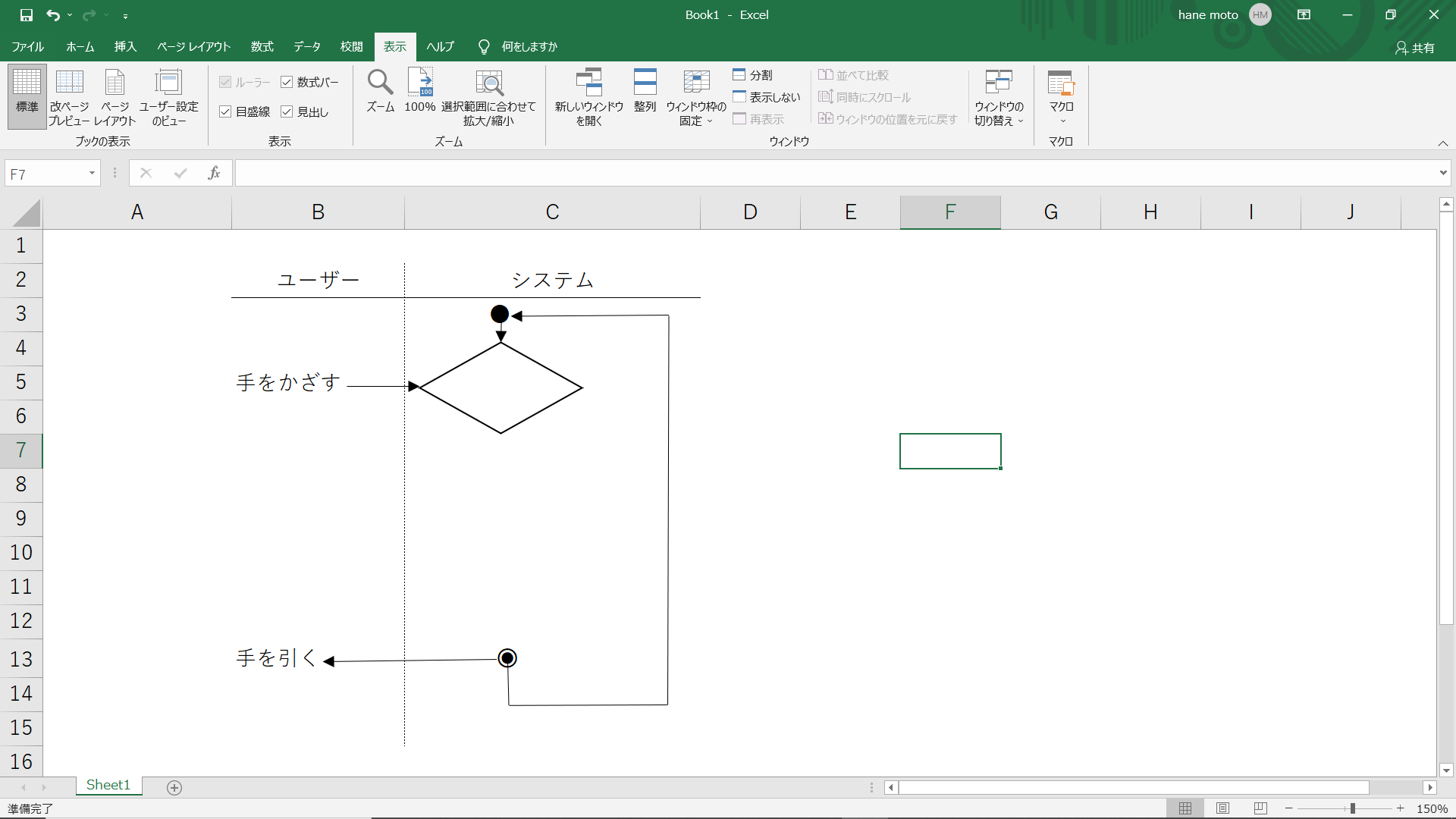 ⑧ 製作をして気づいたこと⑨ 考察班　員　名役　　　　割（自分）他班の検証結果をどう生かしたか工夫したところ完成に向けて